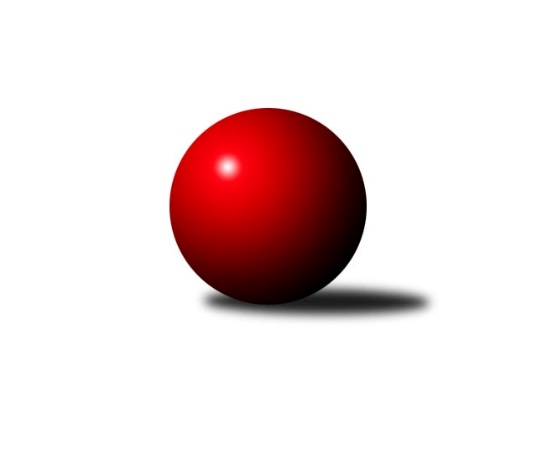 Č.5Ročník 2021/2022	16.10.2021Nejlepšího výkonu v tomto kole: 3575 dosáhlo družstvo: CB Dobřany Klokani1. KLM 2021/2022Výsledky 5. kolaSouhrnný přehled výsledků:KK Vyškov	- KK Slovan Rosice	6:2	3265:3177	15.0:9.0	16.10.TJ Sokol Duchcov	- KK Zábřeh	2:6	3352:3420	12.0:12.0	16.10.KK Lokomotiva Tábor	- TJ Třebíč	2.5:5.5	3354:3422	8.5:15.5	16.10.TJ Lokomotiva Trutnov 	- TJ Loko České Velenice	0:8	3199:3396	8.5:15.5	16.10.TJ Centropen Dačice	- SKK Hořice	3:5	3488:3562	11.0:13.0	16.10.CB Dobřany Klokani	- TJ Valašské Meziříčí B	7:1	3575:3477	15.0:9.0	16.10.KK Lokomotiva Tábor	- KK Vyškov	4:4	3486:3474	12.5:11.5	9.10.Tabulka družstev:	1.	TJ Centropen Dačice	5	4	0	1	26.0 : 14.0 	65.5 : 54.5 	 3373	8	2.	TJ Loko České Velenice	5	4	0	1	25.0 : 15.0 	60.5 : 59.5 	 3392	8	3.	SKK Hořice	5	4	0	1	24.0 : 16.0 	59.5 : 60.5 	 3501	8	4.	KK Zábřeh	5	3	0	2	26.0 : 14.0 	72.0 : 48.0 	 3361	6	5.	CB Dobřany Klokani	5	3	0	2	24.0 : 16.0 	64.5 : 55.5 	 3436	6	6.	KK Slovan Rosice	5	2	0	3	19.5 : 20.5 	57.0 : 63.0 	 3318	4	7.	TJ Valašské Meziříčí B	5	2	0	3	16.5 : 23.5 	60.0 : 60.0 	 3444	4	8.	KK Vyškov	5	1	2	2	16.0 : 24.0 	57.0 : 63.0 	 3337	4	9.	KK Lokomotiva Tábor	4	1	1	2	16.5 : 15.5 	48.0 : 48.0 	 3411	3	10.	TJ Třebíč	5	1	1	3	13.5 : 26.5 	55.5 : 64.5 	 3315	3	11.	TJ Sokol Duchcov	4	1	0	3	15.0 : 17.0 	49.0 : 47.0 	 3460	2	12.	TJ Lokomotiva Trutnov	5	1	0	4	10.0 : 30.0 	47.5 : 72.5 	 3268	2Podrobné výsledky kola:	 KK Vyškov	3265	6:2	3177	KK Slovan Rosice	Eduard Varga	150 	 130 	 121 	144	545 	 1:3 	 534 	 153	132 	 130	119	Jiří Zemek	Petr Pevný	151 	 138 	 137 	130	556 	 3:1 	 515 	 124	128 	 122	141	Jiří Axman	Ondřej Ševela	138 	 144 	 150 	129	561 	 4:0 	 505 	 126	122 	 130	127	Václav Špička	Josef Touš	137 	 133 	 142 	121	533 	 2:2 	 585 	 134	132 	 152	167	Ivo Fabík	Luděk Rychlovský	138 	 143 	 142 	125	548 	 2:2 	 533 	 124	130 	 147	132	Adam Palko	Radim Čuřík	149 	 129 	 127 	117	522 	 3:1 	 505 	 126	123 	 114	142	Dalibor Matyášrozhodčí: Bohumír TrávníčekNejlepší výkon utkání: 585 - Ivo Fabík	 TJ Sokol Duchcov	3352	2:6	3420	KK Zábřeh	Milan Stránský	138 	 133 	 121 	146	538 	 4:0 	 526 	 134	130 	 120	142	Václav Švub	Radek Jalovecký	140 	 129 	 135 	130	534 	 1:3 	 564 	 133	143 	 154	134	Martin Sitta	Miloš Civín	163 	 139 	 152 	146	600 	 1:3 	 608 	 143	154 	 153	158	Tomáš Dražil	Jaroslav Bulant	136 	 136 	 169 	132	573 	 2:2 	 577 	 152	148 	 147	130	Adam Mísař	Jiří Zemánek	152 	 149 	 127 	159	587 	 3:1 	 558 	 147	128 	 148	135	Marek Ollinger	Zdenek Ransdorf *1	146 	 119 	 127 	128	520 	 1:3 	 587 	 140	143 	 157	147	Josef Sittarozhodčí: Jana Zvěřinovástřídání: *1 od 1. hodu Pavel JedličkaNejlepší výkon utkání: 608 - Tomáš Dražil	 KK Lokomotiva Tábor	3354	2.5:5.5	3422	TJ Třebíč	Karel Smažík	145 	 119 	 158 	130	552 	 1.5:2.5 	 564 	 145	141 	 130	148	Jan Ševela	David Kášek	120 	 152 	 127 	124	523 	 0:4 	 594 	 165	157 	 140	132	Petr Benedikt	Oldřich Roubek	141 	 156 	 137 	140	574 	 2:2 	 574 	 151	145 	 136	142	Dalibor Lang	Petr Chval	140 	 151 	 120 	144	555 	 2:2 	 540 	 130	154 	 127	129	Mojmír Novotný	Bořivoj Jelínek	134 	 142 	 138 	151	565 	 2:2 	 518 	 139	120 	 139	120	Václav Rypel	Martin Filakovský	133 	 159 	 157 	136	585 	 1:3 	 632 	 171	147 	 167	147	Lukáš Vikrozhodčí: Zdeněk SamecNejlepší výkon utkání: 632 - Lukáš Vik	 TJ Lokomotiva Trutnov 	3199	0:8	3396	TJ Loko České Velenice	Ondřej Stránský	139 	 145 	 121 	157	562 	 2:2 	 594 	 154	127 	 158	155	Tomáš Maroušek	Marek Plšek	134 	 132 	 114 	132	512 	 2:2 	 545 	 133	131 	 136	145	Ondřej Touš	Marek Žoudlík	147 	 150 	 122 	124	543 	 2:2 	 560 	 141	129 	 156	134	Miroslav Dvořák	Kamil Fiebinger	128 	 123 	 124 	145	520 	 1:3 	 564 	 130	138 	 156	140	Ladislav Chmel	Miloš Veigl	130 	 132 	 126 	134	522 	 1.5:2.5 	 531 	 134	132 	 133	132	Zdeněk Dvořák	Petr Holý	151 	 137 	 123 	129	540 	 0:4 	 602 	 158	151 	 140	153	Zbyněk Dvořákrozhodčí: Zdeněk BabkaNejlepší výkon utkání: 602 - Zbyněk Dvořák	 TJ Centropen Dačice	3488	3:5	3562	SKK Hořice	Petr Žahourek	152 	 143 	 147 	150	592 	 3:1 	 583 	 132	168 	 141	142	Radek Kroupa	Michal Waszniovski	121 	 147 	 141 	147	556 	 1:3 	 616 	 162	138 	 159	157	David Urbánek	Tomáš Pospíchal	135 	 126 	 157 	156	574 	 2:2 	 571 	 148	134 	 149	140	Vojtěch Tulka	Milan Kabelka	156 	 154 	 129 	143	582 	 1:3 	 613 	 141	165 	 148	159	Ondřej Černý	Jiří Němec	136 	 173 	 132 	162	603 	 2:2 	 591 	 157	163 	 140	131	Dominik Ruml	Mojmír Holec	147 	 143 	 149 	142	581 	 2:2 	 588 	 152	138 	 158	140	Martin Hažvarozhodčí: Zdeněk BlechaNejlepší výkon utkání: 616 - David Urbánek	 CB Dobřany Klokani	3575	7:1	3477	TJ Valašské Meziříčí B	Martin Provazník	145 	 135 	 143 	166	589 	 2:2 	 574 	 156	125 	 153	140	Vladimír Výrek	Josef Fišer ml.	152 	 147 	 166 	145	610 	 4:0 	 581 	 150	144 	 151	136	Radim Metelka	Michal Šneberger	150 	 138 	 147 	130	565 	 1:3 	 583 	 152	147 	 139	145	Daniel Šefr	Martin Pejčoch	168 	 153 	 125 	177	623 	 3:1 	 583 	 154	152 	 134	143	Martin Štěpánek	Lukáš Doubrava	149 	 149 	 151 	160	609 	 3:1 	 587 	 143	144 	 158	142	Michal Juroška	Vlastimil Zeman	138 	 139 	 151 	151	579 	 2:2 	 569 	 141	130 	 158	140	Matouš Krajzingerrozhodčí: Milan VrabecNejlepší výkon utkání: 623 - Martin Pejčoch	 KK Lokomotiva Tábor	3486	4:4	3474	KK Vyškov	Karel Smažík	132 	 150 	 152 	151	585 	 4:0 	 552 	 129	145 	 134	144	Petr Pevný	Bořivoj Jelínek	152 	 148 	 142 	116	558 	 2:2 	 585 	 139	140 	 153	153	Eduard Varga	Martin Filakovský	165 	 167 	 137 	152	621 	 1:3 	 609 	 130	173 	 145	161	Ondřej Ševela	Petr Bystřický	147 	 142 	 139 	170	598 	 3:1 	 549 	 145	109 	 145	150	Pavel Vymazal	David Kášek	145 	 140 	 163 	139	587 	 1:3 	 575 	 146	147 	 134	148	Tomáš Procházka	Petr Chval *1	117 	 156 	 122 	142	537 	 1.5:2.5 	 604 	 137	156 	 170	141	Luděk Rychlovskýrozhodčí: Zdeněk Zemanstřídání: *1 od 69. hodu Oldřich RoubekNejlepší výkon utkání: 621 - Martin FilakovskýPořadí jednotlivců:	jméno hráče	družstvo	celkem	plné	dorážka	chyby	poměr kuž.	Maximum	1.	Zdenek Ransdorf 	TJ Sokol Duchcov	642.25	420.8	221.5	2.5	2/2	(664)	2.	Ondřej Černý 	SKK Hořice	594.50	384.5	210.0	3.5	2/3	(613)	3.	David Urbánek 	SKK Hořice	594.17	376.7	217.5	1.7	3/3	(616)	4.	Martin Pejčoch 	CB Dobřany Klokani	592.50	378.5	214.0	2.5	3/3	(623)	5.	Jiří Němec 	TJ Centropen Dačice	591.89	387.1	204.8	0.2	3/3	(607)	6.	Lukáš Doubrava 	CB Dobřany Klokani	591.00	385.2	205.8	2.8	3/3	(609)	7.	Martin Filakovský 	KK Lokomotiva Tábor	589.50	382.5	207.0	1.8	2/3	(621)	8.	Miloš Civín 	TJ Sokol Duchcov	589.00	371.7	217.3	3.3	2/2	(600)	9.	Radim Metelka 	TJ Valašské Meziříčí B	589.00	391.5	197.5	3.0	4/4	(609)	10.	Martin Hažva 	SKK Hořice	586.83	387.2	199.7	3.8	3/3	(598)	11.	Radek Kroupa 	SKK Hořice	583.83	378.3	205.5	3.0	3/3	(593)	12.	Jiří Zemánek 	TJ Sokol Duchcov	583.00	373.0	210.0	1.7	2/2	(598)	13.	David Kášek 	KK Lokomotiva Tábor	582.67	377.7	205.0	3.0	3/3	(604)	14.	Lukáš Vik 	TJ Třebíč	582.13	383.0	199.1	2.4	4/4	(632)	15.	Zdeněk Dvořák 	TJ Loko České Velenice	581.63	368.0	213.6	1.0	4/4	(645)	16.	Daniel Šefr 	TJ Valašské Meziříčí B	580.75	383.5	197.3	2.5	4/4	(584)	17.	Petr Bystřický 	KK Lokomotiva Tábor	580.00	375.7	204.3	3.3	3/3	(598)	18.	Vojtěch Tulka 	SKK Hořice	578.67	378.0	200.7	2.5	3/3	(586)	19.	Dominik Ruml 	SKK Hořice	577.33	377.0	200.3	1.8	3/3	(623)	20.	Jaroslav Bulant 	TJ Sokol Duchcov	576.17	386.7	189.5	2.2	2/2	(585)	21.	Bořivoj Jelínek 	KK Lokomotiva Tábor	575.50	378.7	196.8	4.8	3/3	(597)	22.	Michal Šneberger 	CB Dobřany Klokani	573.67	386.2	187.5	3.8	2/3	(607)	23.	Ondřej Ševela 	KK Vyškov	572.89	381.2	191.7	2.9	3/3	(609)	24.	Tomáš Dražil 	KK Zábřeh	572.25	377.8	194.5	3.5	4/4	(608)	25.	Jiří Baloun 	CB Dobřany Klokani	571.67	381.3	190.3	2.8	3/3	(588)	26.	Jaromír Šklíba 	SKK Hořice	571.00	374.5	196.5	3.0	2/3	(608)	27.	Marek Plšek 	TJ Lokomotiva Trutnov 	570.67	370.2	200.4	2.8	3/3	(593)	28.	Vlastimil Zeman 	CB Dobřany Klokani	570.25	389.5	180.8	5.3	2/3	(579)	29.	Mojmír Holec 	TJ Centropen Dačice	569.78	382.4	187.3	4.3	3/3	(615)	30.	Tomáš Maroušek 	TJ Loko České Velenice	569.25	374.8	194.5	2.8	4/4	(594)	31.	Martin Sitta 	KK Zábřeh	568.75	377.0	191.8	2.0	4/4	(607)	32.	Adam Palko 	KK Slovan Rosice	568.75	379.8	189.0	3.0	4/4	(604)	33.	Petr Žahourek 	TJ Centropen Dačice	568.67	380.3	188.3	3.0	3/3	(592)	34.	Ivo Fabík 	KK Slovan Rosice	568.63	379.1	189.5	3.9	4/4	(585)	35.	Matouš Krajzinger 	TJ Valašské Meziříčí B	568.33	387.0	181.3	5.0	3/4	(577)	36.	Luděk Rychlovský 	KK Vyškov	567.11	370.4	196.7	2.1	3/3	(604)	37.	Miroslav Dvořák 	TJ Loko České Velenice	566.63	365.9	200.8	2.1	4/4	(597)	38.	Zbyněk Dvořák 	TJ Loko České Velenice	564.88	370.9	194.0	2.6	4/4	(602)	39.	Milan Stránský 	TJ Sokol Duchcov	564.67	380.2	184.5	1.0	2/2	(599)	40.	Jiří Zemek 	KK Slovan Rosice	563.75	366.0	197.8	3.4	4/4	(583)	41.	Ladislav Chmel 	TJ Loko České Velenice	562.75	363.0	199.8	3.9	4/4	(599)	42.	Martin Provazník 	CB Dobřany Klokani	562.67	372.3	190.3	2.8	3/3	(589)	43.	Eduard Varga 	KK Vyškov	562.25	384.8	177.5	8.5	2/3	(585)	44.	Martin Štěpánek 	TJ Valašské Meziříčí B	561.33	371.0	190.3	4.0	3/4	(583)	45.	Karel Smažík 	KK Lokomotiva Tábor	560.17	377.0	183.2	4.0	3/3	(585)	46.	Josef Fišer  ml.	CB Dobřany Klokani	559.00	365.5	193.5	4.8	2/3	(610)	47.	Michal Juroška 	TJ Valašské Meziříčí B	558.67	381.0	177.7	5.0	3/4	(587)	48.	Adam Mísař 	KK Zábřeh	558.50	368.8	189.8	3.0	4/4	(577)	49.	Vladimír Výrek 	TJ Valašské Meziříčí B	558.25	376.5	181.8	3.0	4/4	(586)	50.	Roman Straka 	TJ Lokomotiva Trutnov 	557.83	374.8	183.0	2.7	3/3	(602)	51.	Jiří Axman 	KK Slovan Rosice	557.00	369.0	188.0	4.9	4/4	(591)	52.	Tomáš Pospíchal 	TJ Centropen Dačice	556.11	376.0	180.1	4.9	3/3	(580)	53.	Petr Pevný 	KK Vyškov	556.00	369.3	186.7	3.7	3/3	(560)	54.	Josef Sitta 	KK Zábřeh	554.75	360.0	194.8	2.8	4/4	(587)	55.	Ondřej Touš 	TJ Loko České Velenice	554.00	375.3	178.7	7.0	3/4	(614)	56.	Václav Švub 	KK Zábřeh	553.75	369.0	184.8	6.0	4/4	(603)	57.	Mojmír Novotný 	TJ Třebíč	553.25	366.9	186.4	6.0	4/4	(576)	58.	Marek Ollinger 	KK Zábřeh	552.75	365.8	187.0	3.8	4/4	(574)	59.	Dalibor Lang 	TJ Třebíč	552.00	375.0	177.0	6.0	3/4	(574)	60.	Oldřich Roubek 	KK Lokomotiva Tábor	552.00	375.0	177.0	8.7	3/3	(574)	61.	Dalibor Matyáš 	KK Slovan Rosice	551.38	366.6	184.8	1.5	4/4	(594)	62.	Petr Benedikt 	TJ Třebíč	551.33	373.3	178.0	7.0	3/4	(594)	63.	Tomáš Procházka 	KK Vyškov	548.50	368.0	180.5	1.0	2/3	(575)	64.	Pavel Vymazal 	KK Vyškov	545.50	366.0	179.5	4.0	2/3	(549)	65.	Josef Touš 	KK Vyškov	543.17	370.0	173.2	3.2	2/3	(568)	66.	Kamil Fiebinger 	TJ Lokomotiva Trutnov 	540.67	368.6	172.1	5.0	3/3	(561)	67.	Ondřej Stránský 	TJ Lokomotiva Trutnov 	539.89	360.1	179.8	3.4	3/3	(588)	68.	Robert Pevný 	TJ Třebíč	539.67	363.8	175.8	5.0	3/4	(553)	69.	Marek Žoudlík 	TJ Lokomotiva Trutnov 	533.56	371.8	161.8	5.3	3/3	(543)	70.	Michal Waszniovski 	TJ Centropen Dačice	532.56	363.8	168.8	6.7	3/3	(602)	71.	David Ryzák 	TJ Lokomotiva Trutnov 	529.00	359.8	169.2	3.8	3/3	(537)	72.	Radim Čuřík 	KK Vyškov	528.83	361.5	167.3	3.2	2/3	(552)		Tomáš Cabák 	TJ Valašské Meziříčí B	653.00	398.0	255.0	0.0	1/4	(653)		Rostislav Gorecký 	TJ Valašské Meziříčí B	652.50	416.0	236.5	0.5	1/4	(667)		Zdeněk Pospíchal 	TJ Centropen Dačice	621.00	386.0	235.0	0.0	1/3	(621)		Jiří Mrlík 	TJ Valašské Meziříčí B	621.00	396.0	225.0	1.0	1/4	(621)		Josef Brtník 	TJ Centropen Dačice	592.00	372.0	220.0	3.0	1/3	(592)		Branislav Černuška 	TJ Loko České Velenice	583.00	344.0	239.0	0.0	1/4	(583)		Tomáš Juřík 	TJ Valašské Meziříčí B	578.00	377.5	200.5	2.0	1/4	(596)		Ondřej Topič 	TJ Valašské Meziříčí B	573.00	381.0	192.0	2.0	1/4	(573)		Jan Ševela 	TJ Třebíč	570.50	376.0	194.5	3.0	2/4	(577)		Miroslav Ježek 	TJ Třebíč	569.00	386.0	183.0	3.0	1/4	(569)		Michal Markus 	TJ Valašské Meziříčí B	568.00	400.0	168.0	7.0	1/4	(568)		Jiří Trávníček 	KK Vyškov	567.00	356.0	211.0	1.0	1/3	(567)		Dušan Rodek 	TJ Centropen Dačice	560.00	366.0	194.0	6.0	1/3	(560)		Petr Chval 	KK Lokomotiva Tábor	555.00	381.0	174.0	1.0	1/3	(555)		Karel Novák 	TJ Centropen Dačice	550.00	362.0	188.0	1.0	1/3	(550)		Milan Kabelka 	TJ Centropen Dačice	549.50	375.5	174.0	5.5	1/3	(582)		Petr Vojtíšek 	TJ Centropen Dačice	544.00	353.0	191.0	1.0	1/3	(544)		Ladislav Takáč 	KK Lokomotiva Tábor	542.00	359.0	183.0	0.0	1/3	(542)		Petr Holý 	TJ Lokomotiva Trutnov 	540.00	377.0	163.0	5.0	1/3	(540)		Kamil Hlavizňa 	KK Slovan Rosice	539.00	362.0	177.0	7.0	2/4	(559)		Radek Jalovecký 	TJ Sokol Duchcov	534.00	383.0	151.0	7.0	1/2	(534)		Bohumil Maroušek 	TJ Loko České Velenice	528.00	387.0	141.0	14.0	1/4	(528)		Václav Rypel 	TJ Třebíč	526.50	354.0	172.5	3.5	2/4	(535)		Jaroslav Tenkl 	TJ Třebíč	526.50	363.0	163.5	8.5	2/4	(529)		Miloš Veigl 	TJ Lokomotiva Trutnov 	522.00	364.0	158.0	2.0	1/3	(522)		Pavel Jedlička 	TJ Sokol Duchcov	520.00	359.0	161.0	4.0	1/2	(520)		Václav Špička 	KK Slovan Rosice	514.25	361.5	152.8	9.8	2/4	(528)		František Fojtík 	TJ Valašské Meziříčí B	488.00	367.0	121.0	11.0	1/4	(488)Sportovně technické informace:Starty náhradníků:registrační číslo	jméno a příjmení 	datum startu 	družstvo	číslo startu4580	Miloš Veigl	16.10.2021	TJ Lokomotiva Trutnov 	1x553	Petr Holý	16.10.2021	TJ Lokomotiva Trutnov 	1x18625	Pavel Vymazal	09.10.2021	KK Vyškov	2x9066	Tomáš Procházka	09.10.2021	KK Vyškov	2x16879	Milan Kabelka	16.10.2021	TJ Centropen Dačice	2x
Hráči dopsaní na soupisku:registrační číslo	jméno a příjmení 	datum startu 	družstvo	Program dalšího kola:6. kolo23.10.2021	so	13:30	KK Lokomotiva Tábor - TJ Sokol Duchcov (dohrávka z 4. kola)	6.11.2021	so	9:30	TJ Valašské Meziříčí B - TJ Lokomotiva Trutnov 	6.11.2021	so	10:00	SKK Hořice - KK Lokomotiva Tábor	6.11.2021	so	10:00	TJ Loko České Velenice - KK Vyškov	6.11.2021	so	15:00	TJ Třebíč - TJ Sokol Duchcov	6.11.2021	so	15:30	KK Zábřeh - CB Dobřany Klokani	6.11.2021	so	16:00	KK Slovan Rosice - TJ Centropen Dačice	Nejlepší šestka kola - absolutněNejlepší šestka kola - absolutněNejlepší šestka kola - absolutněNejlepší šestka kola - absolutněNejlepší šestka kola - dle průměru kuželenNejlepší šestka kola - dle průměru kuželenNejlepší šestka kola - dle průměru kuželenNejlepší šestka kola - dle průměru kuželenNejlepší šestka kola - dle průměru kuželenPočetJménoNázev týmuVýkonPočetJménoNázev týmuPrůměr (%)Výkon1xLukáš VikTřebíč6322xLukáš VikTřebíč108.956321xMartin PejčochCB Dobřany 6231xZbyněk DvořákČeské Velenice107.686022xDavid UrbánekHořice6161xMartin PejčochCB Dobřany 106.656231xOndřej ČernýHořice6131xIvo FabíkRosice106.595851xJosef Fišer ml.CB Dobřany 6102xTomáš DražilZábřeh106.566082xLukáš DoubravaCB Dobřany 6092xDavid UrbánekHořice106.26616